Year 5 Computing: Searching the Internet Task: Find the answers the following questions using Google.  Then complete the missing keywords in the middles using the correct letters.Which flag does this country belong too?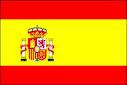 What is the fastest animal in the world?What is the capital of Australia?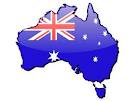 How many sides does a heptagon?Reveal the keywords using the yellow boxesWhat is the capital of Italy?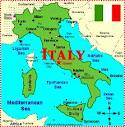  What is the capital of Spain?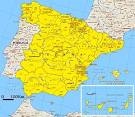 How many legs does a spider have?Where are the pyramids? 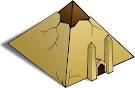 